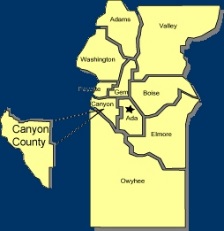 Canyon County UCC Meeting Notes – Wednesday 5-16-2018Pat opened at 12:00pmCash in Bank:  $ 1,278.26Minutes motioned to be accepted and secondedOld businessApproved April minutesNew BusinessAugust 1st change for Digline due dateApproved a $50 gift card for raffle at Golf Tourney for Specialty Construction SupplyAgency Reports: Idaho Power :    Greenleaf power replacement  Intermountain Gas :    Tom, 44th and Stoffel new reg stationBrian, Valve season closing in the next 2 weeksDigline  1100 over last year, Canyon 20% overOver 700 tickets 17-18 times so far27% online requestsT-O Engineers :    2nd and 3rd in Nampa, 3 months to goI-84 and Karcher overpass, end of summerMidland InterchangeWilliams :    GoodELM :    Very busy.  Working on communication with requestors. Nampa Highway District :    Expectations and communications with utilities to move linesRobinson and Victory roundabout startedMiddleton and Orchard still in discussionChip sealing getting ready to startCable One :    Upgrading fiberFinishing roundaboutCity of Nampa :    Elijah drain culvert replacement next monthDas-Co :    BusyMatthews road in Wilder, big jobStill doing Adelade replacement in Flamingo Mobile home parkadjourned at 1:02pm